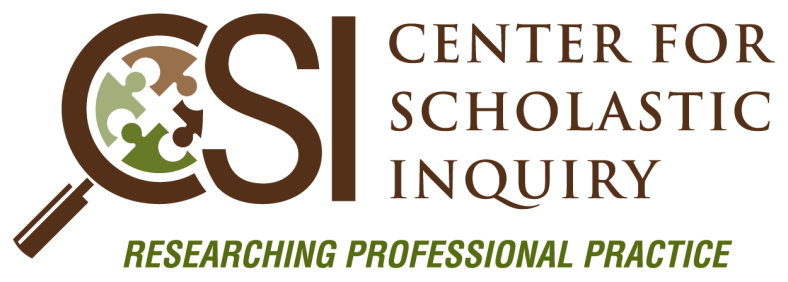 Presentation Formatting Guidelines(Presentation Time: 30 Minutes)All presentations will be held to a 30-minute maximum (including transition time).  The above are recommendations only.  Presentation Breakdown:Suggested Time:Transition & Set-UpBe sure to have your laptop (with your presentation) ready to hook up to our projection and sound.  If needed, our room facilitator will assist you with the set-up of your laptop.5 MinutesIntroductionIntroduce yourself to the audience.  Share some of your background.1 MinuteResearch Topic & Why ImportantWhat is your topic?  Explain why you researched it.  Why was it important to you?  Who else will benefit from your study?2  MinutesBackground/Literature ReviewIn usable terms, what did you have to look at to fully understand your topic?2 MinutesMethodologyShare the “3 W’s”.  What did you do, with whom, and where? 5 MinutesFindingsShare your findings but don’t overload the audience with too many graphs and statistics.  Find a valuable balance.5 MinutesDiscussion with emphasis on Usability & ApplicabilityBe sure to share what your research means for the profession.  The audience will consider it a bonus if you can generalize your information to the multiple professions attending (business, behavioral sciences, education). 5 MinutesQuestion & Answer5 Minutes